         УТВЕРЖДАЮГенеральный директор ФКП «Аэропорты Камчатки»_____________ А.Ю. Журавлёв «___» ________________ 2016 г.“Система добровольных сообщений по безопасности полетовФКП «Аэропорты Камчатки».Введение Настоящая процедура является внутренним нормативным ФКП «Аэропорты Камчатки» (далее – Предприятие) и описывает структуру, механизм и основные принципы функционирования  Системы добровольных сообщений по безопасности полетов (СДС БП).  Действие настоящего документа распространяется на весь персонал Предприятия. Целями  СДС БП являются: - содействие  оперативному сбору, накоплению  и систематизации информации о фактических или потенциальных опасностях и недостатках в обеспечении безопасности полетов  (БП)  в Предприятии, которые не всегда фиксируются в рамках систем обязательного представления данных; - идентификация  и  анализ рисков  в области  БП,  информация о которых содержится в добровольных сообщениях по безопасности полетов (далее –  ДС); - разработка мер по воздействию на риски для БП, выявленные из ДС;  - оперативное информирование руководства ФКП «Аэропорты Камчатки»  об идентифицированных  рисках в области БП. В зависимости от формы предоставления ДС СДС БП Предприятия может функционировать как конфиденциальная система  предоставления данных и/или   некарательная  система  сообщений по БП.2  Общие положения.При разработке использовались и учитывались положения документов:ICAO Doc 9859 AN/474 Safety Management Manual.3  Основные термины:Вина – психическое отношение лица к своему действию (противоправному поведению) и его результату, правовое содержание которого составляет желание или нежелание наступления противоправного результата, возможность или невозможность предвидения этого результата и возможность или невозможность его избежать.  Примечание. Формами вины считаются умысел и неосторожность, т.е. лицо, не исполнившее обязательства либо исполнившее его ненадлежащим образом, отвечает при наличии вины (умысла или неосторожности), кроме случаев, когда законом или договором предусмотрены иные основания ответственности. В уголовном праве вина – это психическое отношение лица к совершаемому общественно опасному действию или бездействию и его последствиям, выражающееся в форме умысла или неосторожности. В административном праве вина  –  это элемент субъективной стороны состава административного правонарушения, она определяется как психическое отношение субъекта к противоправному действию или бездействию и его последствиям. В обоих случаях различают две формы вины  -  умысел и неосторожность. В рамках умысла выделяется прямой и косвенный умысел, в рамках неосторожности – преступное легкомыслие и преступная небрежность. Выделяют также преступления с двойной (смешанной) формой вины. Заявитель  –  сотрудник или участник производственной деятельности Предприятия  выявивший опасность или недостатки в обеспечении БП и  подавший ДС с описанием данного факта.  Ответственность  –  обязанность человека выполнить необходимое и обеспечить нужный результат, та или иная расплата за невыполнение должного. Отправление правосудия — принятие итогового решения о виновности или невиновности обвиняемого. Ошибка  –  непреднамеренный поступок,  оказавший влияние на БП;   нарушение является умышленным действием. Умысел – форма вины, при которой лицо, совершившее нарушение, осознает общественно опасный характер своего действия, предвидит его последствия и стремится их вызвать или сознательно допускает их наступление. Конфиденциальная система представления данных  –  система,  призванная не допустить установление личности представившего данные лица.   Примечание. Конфиденциальность обычно достигается за счет обезличивания сведений, и любая информация, устанавливающая личность представившего данные лица, известна только "кураторам" для того чтобы принять дополнительные меры или "заполнить пустоты" в событии(ях), о котором(ых) получено сообщение. 4  Принципы  функционирования системы добровольных  сообщений по безопасности полетов.Для обеспечения успешного функционирования СДС БП гарантируется рассмотрение всех поступающих ДС, а также реализуются следующие основные принципы:- конфиденциальность ДС; - отказ от применения наказания;    - стимулирование и поддержание авторитета ДС; - информирование заявителей и персонала Предприятия о результатах работы СДС БП; 4.1 Конфиденциальность информации.Поскольку целью СДС БП является выявление опасностей и недостатков в обеспечении БП, без цели установления чьей-либо вины и ответственности, то в  рамках СДС БП реализована конфиденциальная система представления данных, предусматривающая конфиденциальность ДС и защиту источников информации.  Полученные в СДС БП персональные данные и сведения о частной жизни, затрагивающие честь и достоинство сотрудника или способные причинить вред его законным интересам, не передаются, кому бы то ни было без добровольного согласия этого сотрудника, за исключением случаев, установленных федеральными законами Российской Федерации (далее – РФ). Полученная  информация может быть использована для целей дисциплинарного, гражданского, административного и уголовного разбирательства только в случаях и в порядке, установленном законодательством РФ. 4.2 Отказ от применения наказания.ФКП «Аэропорты Камчатки» приветствует своевременные ДС об отклонениях в работе и анализирует их без предвзятости, умысла и обвинения в халатности. СДС БП не ставит своей целью вмешательство в процесс надлежащего отправления правосудия и призвана обеспечивать приемлемый баланс между необходимостью получения и защиты информации о проблемах в обеспечении безопасности полетов (далее –  БП)  в целях повышения уровня БП в Предприятии и необходимостью надлежащего отправления правосудия. Предприятие  гарантирует не применять    дисциплинарных мер по отношению к любому сотруднику, сообщившему об опасности или недостатке в обеспечении БП, за исключением тех случаев, когда обстоятельства обоснованно свидетельствуют о том, что указанные факты могли быть обусловлены халатностью или преднамеренным нарушением правил или процедур. Принцип отказа от применения наказания  к лицу, добровольно сообщившему о фактических неумышленных нарушениях  (ошибках)  установленных требований по обеспечению БП со своей стороны,   не применяется в отношении лица, представившего сообщение позднее 72 часов  с момента обнаружения факта нарушения установленных требований обеспечения БП или представившего ДС анонимно.  4.3 Стимулирование и поддержание авторитета добровольных сообщений побезопасности полетов.Высокий уровень авторитета ДС является одним из ключевых факторов, обеспечивающих результативное и эффективное функционирование СДС БП.  Поддержание  (повышение)  авторитета ДС возлагается на руководителей структурных подразделений Предприятия, которым  для результативного и эффективного решения этой задачи рекомендуется:     - содействовать добровольному представлению информации о событиях, которые могут оказать отрицательное влияние на БП;- принимать меры для уменьшения последствий выявленных опасностей и недостатков в области обеспечения БП; - поощрять наиболее активных и конструктивных заявителей, добровольно представивших информацию о событиях, которые могут оказать отрицательное влияние на БП; - укреплять взаимоотношения в коллективе,  способствующие позитивному отношению к критике,  замечаниям и информации,  поступающей с более низких уровней организации по вопросам БП; - не использовать свое влияние для навязывания своих взглядов подчиненным. 4.4 Информирование заявителей и персонала Предприятия о результатах работы системы добровольных сообщений по безопасности полетов. Информация о деятельности и результатах работы СДС БП размещается на корпоративном сайте Предприятия  и включается в годовые и полугодовые анализы состояния  БП  в Предприятии. Информирование заявителя осуществляется при наличии контактных данных заявителя и включает: - информирование о регистрации  ДС  осуществляется не позднее трех  рабочих дней  с момента регистрации ДС. В  случае необходимости получения полной информации о событии заявитель может быть приглашен на собеседование; - информирование о результатах рассмотрения   ДС  осуществляется  не позднее пяти рабочих дней с момента окончания рассмотрения ДС. 5. Структура системы добровольных сообщений по безопасности полетов и функции ее участников.СДС БП образуют: - Ответственный за функционирование СДС БП- руководитель группы сертификации и системы управления качеством; - эксперт (группа экспертов)- сотрудники Предприятия, привлекаемый (-ая) для анализа ДС; -  механизм  передачи ДС, подтверждение  его получения, анализ, корректирующие действия (при необходимости), обратная связь; - персонал Предприятия. Структурная схема СДС БП представлена на рис.1. 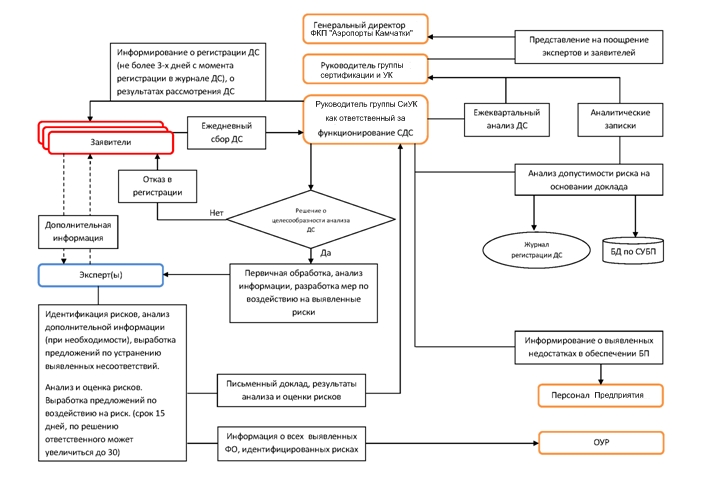 рис.15.1 Ответственный за функционирование системы добровольных сообщений по безопасности полетов.Ответственным  за функционирование СДС БП  является руководитель группы сертификации и системы управления качеством.Ответственный за функционирование СДС БП  обеспечивает  конфиденциальность сообщений, организует и контролирует следующие процессы:: - сбор ДС (ежедневно); - регистрация  полученных  и внесение ДС в базу данных по СУБП (далее – БД); - обеспечение  первичной  обработки  сообщений, анализ информации о выявленных проблемах по обеспечению БП и разработка мер по воздействию на выявленные риски; - принятие  решения о проведении проверки информации сообщения на месте; - привлечение и назначение эксперта (группы экспертов) к анализу и оценке выявленных рисков; - подготовка аналитической записки на основании  анализа и оценки рисков по существу затронутых в сообщении проблем, контактные координаты заявителей  при этом не приводятся; - осуществление информирования персонала Предприятия о выявленных недостатках в обеспечении БП; - подготовка  ежеквартального  анализа  информации,  поступающей в виде ДС; - подготовка  итогового  представления  Генеральному директору Предприятия напоощрение заявителей, внесших существенный вклад в выявление рисков  и предотвращение  авиационных событий, а также  экспертов,  обеспечивших результативное и эффективное функционирование СДС БП;  - осуществление обратной связи с заявителями. 5.2   Эксперт (экспертная группа) по анализу добровольных сообщений по безопасности полетов.Экспертами назначаются специалисты производственных подразделений Предприятия, имеющие высшее образование и опыт работы в  соответствующем направлении деятельности  не менее 3-х лет. Также, в качестве экспертов могут привлекаться специалисты, не являющиеся штатными  работниками Предприятия  (внешние консультанты), имеющие высшее и опыт работы на предприятиях и организациях гражданской авиации в соответствующем направлении деятельности  не менее 5-и лет. Ответственным за анализ ДС, имеющих отношение к ошибками при техническом обслуживании (ТО) можно привлекать любой персонал организации по ТО в качестве экспертов. Функции эксперта (экспертной группы): - обработка ДС с целью идентификации и уточнения оценки рисков в области БП по существу затронутых  в ДС недостатков в обеспечении БП; - получение, при необходимости, дополнительной информации по ДС; - анализ полученной информации; - предоставление  информации обо всех идентифицированных рисках руководителю группы сертификации и системы управления качеством; - выработка предложений по устранению выявленных несоответствий в обеспечении БП. 6. Механизм передачи добровольных сообщений по безопасности полетов.Механизм передачи ДС  представляет собой  совокупность  методов представления информации, подтверждения ее получения и обратной связи,    различающихся  по  форме  и способу ее передачи: по форме: - конфиденциальная  –  ни при каких обстоятельствах личность составителя донесения не будет раскрыта или сообщена любому другому лицу или другой организации без соответствующего согласия составителя донесения; - анонимная – Ф.И.О. заявителя можно не указывать;  - открытая  –  используется открыто, личность  заявителя  может быть обнародована. по способу: - письменно: -  по почте; -  на адрес электронной почты; -  на факс. - устно: -  по телефону; -  при личном обращении к Ответственному за функционирование СДС БП.Адреса и другие реквизиты СДС  БП приведены в Приложении 1 («Перечень адресов и телефонов СДС БП»). Сообщения по электронной почте и другие письменные сообщения желательно подавать по приведенной в Приложении 2 форме «Бланк  добровольного сообщения  побезопасности полетов»). Сообщения, полученные по другим каналам распространения информации (как внутренним так и внешним), в том числе, сообщения в СМИ или  содержащие информацию об угрозах для БП в Предприятии могут  также быть  рассмотрены   в качестве ДС. Решение о принятии к рассмотрению или отклонении  подобных  сообщений  по БП принимает  Ответственный  за функционирование СДС БП после всестороннего анализа полученного сообщения. 7.  Учет, анализ и оценка рисков.            В ФКП «Аэропорты Камчатки» ведется систематический учет поступающих в СДС БП сообщений.  При поступлении ДС производится его регистрация, а также внесение результатов анализа    «Журнал регистрации добровольных сообщений по безопасности полетов». Если в ДС содержалось требование о конфиденциальности информации, то информация о заявителе в Журнале не указывается. Ответственный за функционирование  СДС БП  не позднее трех  рабочих дней  с момента поступления сообщения организует первичную обработку сообщений и идентификацию рисков в области  БП по существу затронутых в ДС недостатков в обеспечении БП (если в ДС содержится информация об известном авиационном событии, то она может быть использована при проведении расследования). Целью идентификации рисков должно являться нахождение, распознавание и описание рисков, представляющих угрозу БП. Если отдельное сообщение не содержит четкого указания на такой    риск, то его информация  рассматривается и анализируется  во взаимосвязи с другими аналогичными сообщениями и информацией, полученной по другим каналам. При необходимости  получения дополнительной информации по сообщению производится собеседование с лицом, подавшим сообщение. Для проведения такого собеседования желательно, чтобы лица, подавшие сообщение, указывали контактные данные (телефон, почтовый адрес,  e-mail) или выходили на контакт с уполномоченными должностными лицами по указанным в Приложении 1 телефонам. Все идентифицированные риски подлежат   оцениванию как по вероятности/возможности  возникновения неблагоприятных последствий, так и по степени тяжести этих последствий.На основании первичной обработки ДС по запросу Ответственного за функционирование СДС назначаются эксперты,  которые анализируют  и  уточняют  сделанную заявителем оценку рисков в области  БП, а также вырабатывают предложения по воздействию на риск (комплексные меры) и готовят доклад. Рассмотрение информации, содержащейся в конфиденциальных и анонимных сообщениях, производится в ходе    инспекторских проверок структурных единиц Предприятия.  При проведении такой проверки не допускается разглашение информации о получении ДС и ссылки на содержащуюся в нем информацию. Анализ, оценка и выработка мер по каждому ДС производится в течение пятнадцати дней с момента его регистрации. При необходимости по решению Ответственного за функционирование СДС БП этот срок может быть продлен до тридцати дней.  Результаты оформляются  экспертом (экспертной группой) в письменном докладе  в адрес Ответственного за функционирование СДС БП и заносятся  в БД. Подготовленный доклад рассматривается Ответственным за функционирование СДС БП, который решает вопрос о допустимости или неприемлемости данного риска.  8. Разработка мер по воздействию на риск.Воздействие на риск для БП включает идентификацию диапазона вариантов длямодификации рисков по БП, оценку этих вариантов и их применение. Отбор оптимального варианта (совокупности вариантов) воздействия на риск проводится  балансированием потребных затрат на осуществление каждого из вариантов относительно выгод, полученных в результате его реализации. Стоимость управления рисками для  БП должна быть соразмерна с получаемыми выгодами.  В зависимости от значимости идентифицированного риска для БП, планирование мероприятий может выполняться на одном из двух уровней: - план мероприятий разрабатывается «владельцами» рисков и утверждается соответствующими руководителями структурных подразделений; - план мероприятий разрабатывается совместно специалистами двух или более структурных подразделений, подверженных риску, рассматривается и согласовывается руководителем группы сертификации и системы управления качеством.Приложения Приложение 1. Перечень адресов и телефонов СДС БП Адрес:   683038, ул. Циолковского 43, Российская Федерация E-mail:  vsr@airkam.ruТелефон Ответственного за функционирование СДС БП: +7 (4152) 215548Факс:  +7 (4152) 218500Приложение 2Бланк добровольного сообщения по безопасности полетовИнформация, включаемая в данную форму, служит исключительно целям повышения безопасности полетов.  Составитель определяет статус информации (нужное отметить): □ - открытая – используется открыто, личность составителя сообщения может быть обнародована; □ - конфиденциальная – ни при каких обстоятельствах личность составителя донесения не будет раскрыта или сообщена любому другому лицу или другой организации без соответствующего согласия составителя донесения; □ - анонимная – Ф.И.О. составителя донесения можно не указывать. Информация проверяется и обрабатывается в обязательном порядке. Заполненную форму можно опустить в специальный ящик для добровольных сообщений, отправить по почте, а так же отправить по e-mail:  vsr@airkam.ruФ.И.О. (за исключением анонимной  информации):__________________________________ Организация/должность (по желанию):____________________________________________ (Если имя и должность указываются, то после рассмотрения донесения они будут удалены из документа)Контактная информация для связи (тел., e-mail):____________________________________ Линия отрыва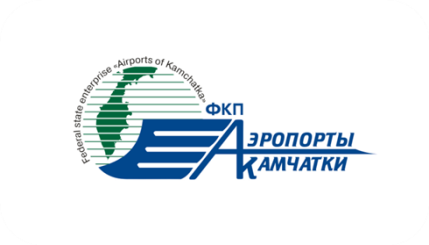 Форма добровольного сообщенияЧАСТЬ А(заполняется лицом, составляющим форму донесения)Просьба дать полное описание опасности Дата происшествия:____________________  Время/рейс:____________________________ Место происшествия:__________________________________________________________ Описание:_________________________________________________________________________________________________________________________________________________ _____________________________________________________________________________ Предлагаемые меры:________________________________________________________________________________________________________________________________________Какова, по Вашему мнению, вероятность повторения подобного события? Вероятность невелика							Вероятность существует1  		2 		 3  		4  		5 Каковы будут последствия происшествия, если оно повторится вновь? Усложнение условий полета -  особая ситуация, характеризующаяся незначительным ухудшением характеристик или  незначительным увеличением рабочей нагрузки на экипаж, например: изменение плана полета. Сложная ситуация — особая ситуация, характеризующаяся: -  заметным ухудшением характеристик и/или выходом одного или нескольких параметров за эксплуатационные ограничения, но без достижения предельных ограничений, или -  уменьшением способности экипажа справиться с неблагоприятными условиями (возникшей ситуацией) как из-за увеличения рабочей нагрузки, так и из-за условий, понижающих эффективность действий экипажа.Аварийная ситуация — особая ситуация, характеризующаяся:  -  значительным ухудшением характеристик и/или достижением (превышением) предельных ограничений или -  физическим утомлением или такой рабочей нагрузкой экипажа, что уже нельзя полагаться на то, что он выполнит свои задачи точно или полностью. Катастрофическая ситуация - особая ситуация в полёте, при которой предотвращение гибели людей и (или) потери воздушного судна практически невозможно.  Потенциальные события - события, связанные с отклонениями в действиях авиационного персонала и работе авиационной техники, которые согласно принятой классификации по своим последствиям не отнесены к вышеупомянутым классам расследуемых событий. ЧАСТЬ В(заполняется экспертом группы сертификации и системы управления качеством)□ Человек   □ Среда   □ ВСДонесение получено и внесено в базу данных: Дата:____________________________________  № в базе данных_____________________ Ф.И.О. эксперта:______________________________________________________________ Вероятность возникновения опасности: Вероятность невелика  								Вероятность велика1		 2		  3		 4		 5 Возможные последствия:Незначительные повреждения  							Катастрофические Какие меры следует предпринять (меры контроля, превентивные меры или меры исключения опасности)? ____________________________________________________________________________________________________________________________________ Требуемые ресурсы:____________________________________________________________ _______________________________Подпись экспертаEПотенциальныесобытияDУсложнение условий полетаCСложнаяситуацияBАварийная ситуацияAКатастрофическая ситуацияEПотенциальныесобытияDУсложнение условий полетаCСложнаяситуацияBАварийная ситуацияAКатастрофическая ситуация